TITLE / AGENDA ITEM(Submitted by ______________)Action proposedReferences:____________X.1	HEADINGX.1.1	First paragraph X.1.2	Second paragrapha)  b)  X.1.3.	 X.2 	HEADINGx.2.1	 x.2.2	 x.2.3	__________World Meteorological Organization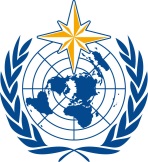 Inter-Commission Coordination Group On WIGOS/Task Team on WIGOS Metadata Sixth Session
Zurich, Switzerland, 27-29 November 2017/ World Meteorological OrganizationInter-Commission Coordination Group On WIGOS/Task Team on WIGOS Metadata Sixth Session
Zurich, Switzerland, 27-29 November 2017Submitted by:
dd.mm.2017Summary and purpose of document